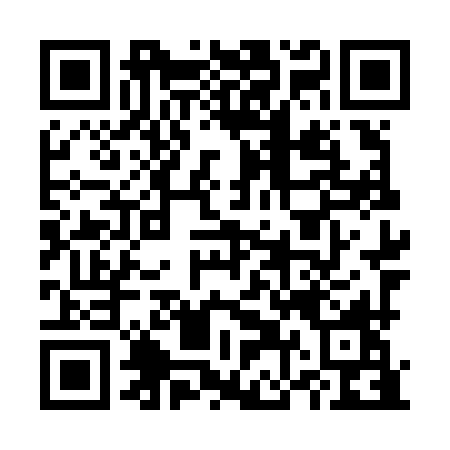 Ramadan times for Pucheng County, ChinaMon 11 Mar 2024 - Wed 10 Apr 2024High Latitude Method: Angle Based RulePrayer Calculation Method: Muslim World LeagueAsar Calculation Method: ShafiPrayer times provided by https://www.salahtimes.comDateDayFajrSuhurSunriseDhuhrAsrIftarMaghribIsha11Mon5:025:026:2012:163:396:126:127:2612Tue5:015:016:1912:163:406:136:137:2613Wed5:005:006:1812:153:406:136:137:2714Thu4:594:596:1712:153:406:146:147:2715Fri4:584:586:1512:153:406:146:147:2816Sat4:564:566:1412:143:406:156:157:2817Sun4:554:556:1312:143:406:166:167:2918Mon4:544:546:1212:143:406:166:167:3019Tue4:534:536:1112:143:406:176:177:3020Wed4:524:526:1012:133:406:176:177:3121Thu4:514:516:0912:133:406:186:187:3122Fri4:494:496:0712:133:406:186:187:3223Sat4:484:486:0612:123:406:196:197:3324Sun4:474:476:0512:123:406:196:197:3325Mon4:464:466:0412:123:406:206:207:3426Tue4:444:446:0312:113:406:206:207:3427Wed4:434:436:0212:113:406:216:217:3528Thu4:424:426:0112:113:406:226:227:3629Fri4:414:416:0012:113:406:226:227:3630Sat4:404:405:5812:103:406:236:237:3731Sun4:384:385:5712:103:406:236:237:371Mon4:374:375:5612:103:406:246:247:382Tue4:364:365:5512:093:406:246:247:393Wed4:354:355:5412:093:406:256:257:394Thu4:334:335:5312:093:406:256:257:405Fri4:324:325:5212:093:406:266:267:416Sat4:314:315:5112:083:406:266:267:417Sun4:304:305:5012:083:406:276:277:428Mon4:284:285:4812:083:396:276:277:439Tue4:274:275:4712:073:396:286:287:4310Wed4:264:265:4612:073:396:286:287:44